Ústecký kraj – krajský úřad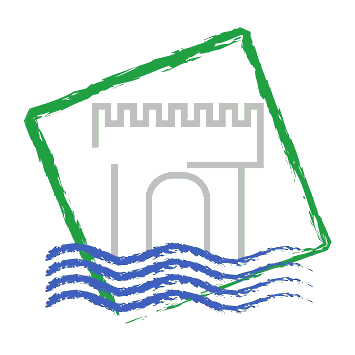 Cestovní zprávaze služební zahraniční cestyDatum cesty:26.10.2013Název, cíl a důvod cesty:Zschopau, Německo - spolupráce mezi ÚK a Saskem v oblasti zdravotnictví (příhraniční zdravotnická záchranná služba)Harmonogram cesty:sobota 26.10.20137:30 odjezd z Loun8:15 přejezd do Německa(Hora Sv.Šebestiána)9:00 příjezd na Radnici Zschopau9:00-11:00 návštěva staveb Zschopau z fondu EU11:00-19:15 jednání na Radnici Zschopau19:15 odjezd z Zschopau19:45 přejezd do ČR(Hora Sv.Šebestiana)20:30 příjezd do LounPrůběh a výsledky cesty:Dne 26.10.2013 se na pozvání vedení města Zschopau zúčastnil RSDr. Stanislav Rybák,1.náměstek hejtmana Ústeckého kraje, spolu se zastupiteli města Louny (Drahomírem Faixem, Františkem .Lojdou, Ing.Jaroslavem Matičkou- tlumočník) jednání na Radnici města Zschopau. Výsledkem jednání je  dohoda o přípravě smlouvy mezi Saskem a Ústeckým krajem o příhraniční spolupráci v oblasti zdravotnictví a zdravotnické záchranné služby. Součástí společné schůzky byla také výměna vzájemných zkušeností v čerpání finančních prostředků z EU a řešení zápisu památek do UNESCO. Za vedení města Zschopau byl přítomen Klaus Baumann, starosta města, Jurgen Hetzner, místostarosta města.Spolucestující:RSDr. Stanislav Rybák, Drahomír Faix, František Lojda,Ing.Jaroslav MatičkaNáklady na cestu hrazeny z:KHZpracoval:Jarmila Klausová, Odbor kancelář hejtmanaDatum:31. 10. 2013